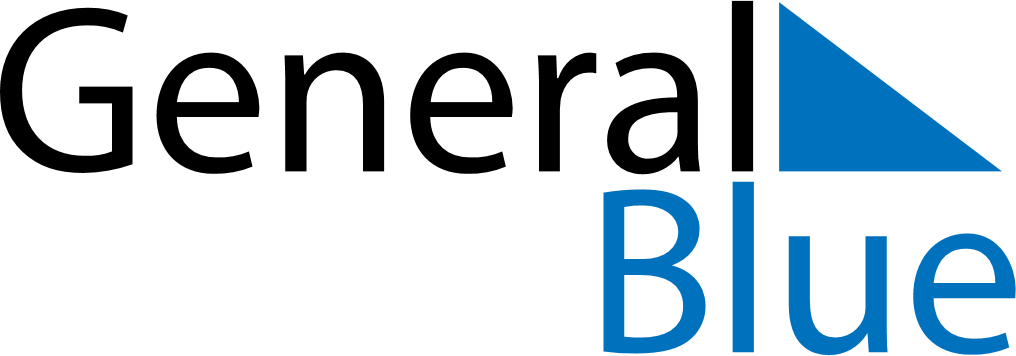 Q4 2022 CalendarGermanyQ4 2022 CalendarGermanyQ4 2022 CalendarGermanyQ4 2022 CalendarGermanyQ4 2022 CalendarGermanyQ4 2022 CalendarGermanyQ4 2022 CalendarGermanyOctober 2022October 2022October 2022October 2022October 2022October 2022October 2022October 2022October 2022SUNMONMONTUEWEDTHUFRISAT12334567891010111213141516171718192021222324242526272829303131November 2022November 2022November 2022November 2022November 2022November 2022November 2022November 2022November 2022SUNMONMONTUEWEDTHUFRISAT1234567789101112131414151617181920212122232425262728282930December 2022December 2022December 2022December 2022December 2022December 2022December 2022December 2022December 2022SUNMONMONTUEWEDTHUFRISAT123455678910111212131415161718191920212223242526262728293031Oct 3: National HolidayDec 11: 3. AdventNov 1: All Saints’ DayDec 18: 4. AdventNov 2: All Souls’ DayDec 24: Christmas EveNov 11: Saint MartinDec 25: Christmas DayNov 13: Memorial DayDec 26: Boxing DayNov 16: Day of Prayer and RepentanceDec 31: New Year’s EveNov 20: TotensonntagNov 27: 1. AdventDec 4: 2. Advent